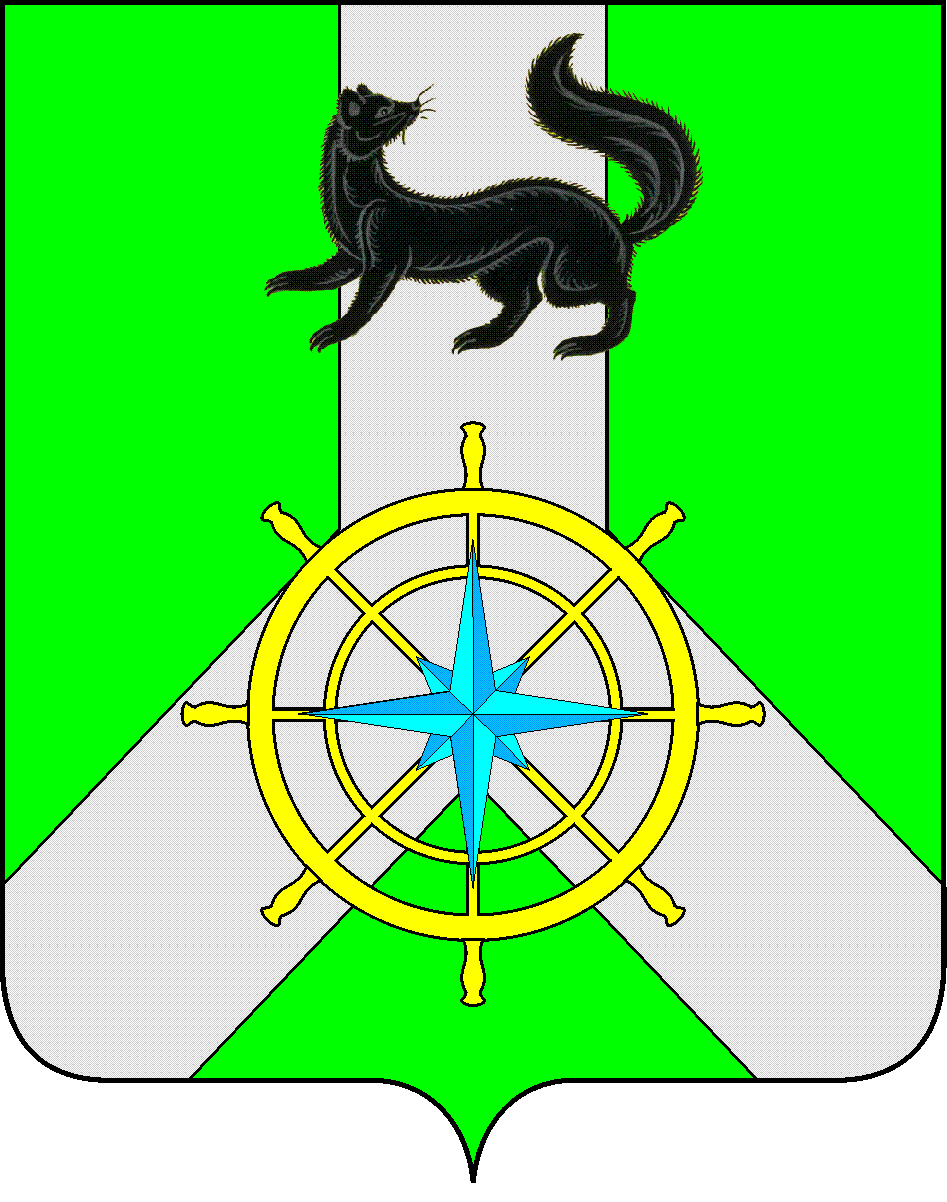 Р О С С И Й С К А Я   Ф Е Д Е Р А Ц И ЯИ Р К У Т С К А Я   О Б Л А С Т ЬК И Р Е Н С К И Й   М У Н И Ц И П А Л Ь Н Ы Й   Р А Й О НА Д М И Н И С Т Р А Ц И Я П О С Т А Н О В Л Е Н И ЕОб утверждении порядка предоставленияи расходования межбюджетных трансфертовВ целях софинансирования расходных обязательств, связанных с осуществлением органами местного самоуправления поселений Киренского района полномочий по осуществлению деятельности в отношении автомобильных дорог местного значения в границах населенных пунктов поселения и обеспечение безопасности дорожного движения на них, включая создание и обеспечение функционирования парковок (парковочных мест), осуществление муниципального контроля на автомобильном транспорте, городском, наземном, электрическом транспорте и в дорожном хозяйстве в границах населенных пунктов поселения, организация дорожного движения, а также осуществление иных полномочий в области использования автомобильных дорог и осуществления дорожной деятельности, в соответствии с Решением Думы Киренского муниципального района от 20.12.2023 № 349/7 "О бюджете муниципального образования Киренский район на 2024 год и плановый период 2025 и 2026 годов", с подпунктом 3 пункта  1 части 3 Решения Думы Киренского муниципального района «Об утверждении Положения о порядке и условиях предоставления межбюджетных трансфертов из бюджета МО Киренский район бюджетам городских и сельских поселений Киренского района» от 28.09.2016 №191/6, на основании ст. 39, 55 Устава муниципального образования Киренский район, администрация Киренского муниципального районапостановляЕТ:1. Утвердить Порядок предоставления и расходования иных межбюджетных трансфертов на решение вопросов местного значения городских и сельских поселений Киренского муниципального района, предоставленных в целях софинансирования расходных обязательств, связанных с осуществлением органами местного самоуправления поселений Киренского района полномочий по осуществлению деятельности в отношении автомобильных дорог местного значения в границах населенных пунктов поселения и обеспечение безопасности дорожного движения на них, включая создание и обеспечение функционирования парковок (парковочных мест), осуществление муниципального контроля на автомобильном транспорте, городском, наземном, электрическом транспорте и в дорожном хозяйстве в границах населенных пунктов поселения, организация дорожного движения, а также осуществление иных полномочий в области использования автомобильных дорог и осуществления дорожной деятельности.2. Разместить настоящее постановление в сети интернет на официальном сайте администрации Киренского муниципального района https://kirenskraion.mo38.ru.3. Настоящее постановление вступает в силу со дня его подписания.Мэр района										К.В. СвистелинУтвержденоПостановлением администрации Киренскогомуниципального района от 28 июня 2024 г. № 330Порядок предоставления и расходования иных межбюджетных трансфертов  на  решение вопросов местного значения  городских и сельских поселений Киренского муниципального района предоставленных в целях софинансирования расходных обязательств, связанных с осуществлением органами местного самоуправления поселений Киренского района полномочий по осуществлению деятельности в отношении автомобильных дорог местного значения в границах населенных пунктов поселения и обеспечение безопасности дорожного движения на них, включая создание и обеспечение функционирования парковок (парковочных мест), осуществление муниципального контроля на автомобильном транспорте, городском, наземном, электрическом транспорте и в дорожном хозяйстве в границах населенных пунктов поселения, организация дорожного движения, а также осуществление иных полномочий в области использования автомобильных дорог и осуществления дорожной деятельности	1.Настоящий Порядок предоставления и расходования иных межбюджетных трансфертов  на  решение вопросов местного значения  городских и сельских поселений Киренского муниципального района предоставленных в целях софинансирования расходных обязательств, связанных с осуществлением органами местного самоуправления поселений Киренского района полномочий по осуществлению деятельности в отношении автомобильных дорог местного значения в границах населенных пунктов поселения и обеспечение безопасности дорожного движения на них, включая создание и обеспечение функционирования парковок (парковочных мест), осуществление муниципального контроля на автомобильном транспорте, городском, наземном, электрическом транспорте и в дорожном хозяйстве в границах населенных пунктов поселения, организация дорожного движения, а также осуществление иных полномочий в области использования автомобильных дорог и осуществления дорожной деятельности (далее – Порядок) регулирует  бюджетные правоотношения между администрацией Киренского муниципального района и администрациями городских и сельских поселений, входящих в состав Киренского муниципального района  в части использования средств предоставленных иных межбюджетных трансфертов.  	2. Условиями предоставления и расходования предоставленных решением Думы Киренского муниципального района иных межбюджетных трансфертов  являются:	1) наличие у администрации городского и сельского поселения, входящего в состав Киренского муниципального района (далее- муниципальное образование Киренского района), муниципальной программы, предусматривающей мероприятие направленное на реализацию проекта  (далее - муниципальная программа);	2) наличие утвержденного органом местного самоуправления муниципального образования Киренского района расчета начальной (максимальной) цены муниципального контракта на реализацию мероприятия с учетом планового периода его реализации" (далее - расчет НМЦК);	3)  - наличие в  бюджете муниципального образования Киренского района  (сводной бюджетной росписи местного бюджета) бюджетных ассигнований на реализацию мероприятия в объеме, необходимом для его реализации, включая размер планируемых к предоставлению иных межбюджетных трансфертов; 	3. Предоставление  иных межбюджетных трансфертов  осуществляется на основании соглашения, заключаемого между Администрацией Киренского муниципального района и администрацией муниципального образования Киренского района, путем их перечисления в установленном законодательством порядке. В случае не заключения соглашения иные межбюджетные трансферты не предоставляются.	Соглашение  о предоставлении субсидии должно в обязательном порядке содержать цели и условия предоставления иных межбюджетных трансфертов, а также:	1) размер предоставляемых иных межбюджетных трансфертов, порядок, условия и сроки их перечисления;	2) уровень софинансирования, выраженный в процентах от объема бюджетных ассигнований на исполнение расходного обязательства муниципального образования Киренского района, предусмотренного в его бюджете, в целях софинансирования которого предоставляется  иной межбюджетный трансферт;	3) значения результатов (показателей, необходимых для достижения результатов) использования иных межбюджетных трансфертов.	4) перечень объектов, мероприятий с указанием основных характеристик.	5) реквизиты решения о бюджете муниципального образования на очередной финансовый год и плановый период, устанавливающий расходное обязательство муниципального образования Киренского района в целях софинансирования которого предоставляется иной межбюджетный трансферт.	6) положение о сoгласии  на осуществление администрацией Киренского муниципального района и органами муниципального финансового контроля проверок соблюдения условий, целей и порядка  предоставления  иных межбюджетных трансфертов. 7) положение о том, что приемка объекта, мероприятия осуществляется комисионно с участием представителей органов местного самоуправления муниципального образования Киренский район и муниципальных образований, входящих в состав Киренского муниципального района. Состав комиссии по приемке объекта, мероприятия устанавливается нормативно-правовым актом администрации Киренского района.	Подготовка проекта соглашения о предоставлении иных межбюджетных трансфертов бюджету осуществляется главным распорядителем средств бюджета Киренского муниципального района,  производящим перечисление иных межбюджетных трансфертов.	4. Для получения иных межбюджетных трансфертов органы местного самоуправления муниципальных образований Киренского района в срок, установленный в соглашении, представляют в Администрацию следующие документы (далее - документы):	1) копию муниципальной программы;	2) расчет НМЦК;	3) - выписку из сводной бюджетной росписи местного бюджета, содержащую сведения о наличии в  бюджете  муниципального образования Киренского района бюджетных ассигнований на реализацию мероприятия в году предоставления иных межбюджетных трансфертов в объеме, соответствующем размеру финансирования реализации мероприятия за счет средств местного бюджета (S), определяемому по следующей формуле:S = P x (100% - k),где:P - стоимость реализации мероприятия, приведенная в текущие цены, в соответствии с расчетом НМЦК, руб.;k - предельный уровень софинансирования реализации мероприятия из бюджета муниципального образования Киренский район (в процентах) объема расходного обязательства соответствующего муниципального образования Киренского района, утвержденный правовым актом Администрации Киренского муниципального района.Размеры финансирования реализации мероприятий за счет средств местных бюджетов, предусмотренные настоящим Порядком, определяются от стоимости реализации мероприятий без учета объема средств  других уровней бюджетов, распределенного соответствующим муниципальным образованиям Киренского района.	4) письменное обязательство, подписанное главой муниципального образования Киренского района, по соблюдению графика реализации мероприятия;	5) письменное обязательство, подписанное главой муниципального образования Киренского района, по достижению значения результата использования иных межбюджетных трансфертов, предусмотренного соглашением.	5. Администрация Киренского района в течение 5 рабочих дней после  представления документов, принимает решение о предоставлении иных межбюджетных трансфертов или об отказе в предоставлении иных межбюджетных трансфертов. 	6. Основаниями для принятия решения об отказе в предоставлении иных межбюджетных трансфертов  являются:	1) непредставление или неполное представление документов, предусмотренных настоящим порядком;	2) представление документов, содержащих недостоверные сведения.	7. Для перечисления иных межбюджетных трансфертов органы местного самоуправления муниципальных образований Киренского района представляют в Администрацию Киренского района  следующие документы:	1) заявка на перечисление иных межбюджетных трансфертов с приложением:	- копии муниципального контракта (договора), заключенного в целях реализации мероприятия;	- копии документа, подтверждающего исполнение муниципального контракта, или его части.	- положительного заключения комиссии о приемке объекта, мероприятия.	8. В случае несоответствия документов, установленных пунктом 7 настоящего Порядка документам пункта 4 настоящего порядка  иные межбюджетные трансферты не перечисляются, соглашение расторгается.	9. Органы местного самоуправления муниципальных образований Киренского района по форме, в сроки и в порядке, предусмотренные соглашением, представляют в Администрацию Киренского муниципального района отчетность об осуществлении расходов местного бюджета, в целях софинансирования которых предоставляются иные межбюджетные трансферты, а также о достижении значения результата использования иных межбюджетных трансфертов при исполнении муниципальных программ муниципальных образований Киренского района.	10. Иные межбюджетные трансферты подлежат возврату в бюджет Киренского муниципального района в случае:	- выявления их нецелевого использования;	- непредставления отчетности в администрацию Киренского муниципального  района 	- представления недостоверных сведений в отчетности.	11. Возврат иных межбюджетных трансфертов в случае нарушения условий, установленных при предоставлении, осуществляется в следующем порядке:а) администрация Киренского муниципального района  направляет в адрес получателя уведомление о возврате предоставленных иных межбюджетных трансфертах,б) получатель в течении 10 рабочих дней  со дня получения  уведомления должен произвести возврат средств по указанным в уведомлении реквизитам.	12. В случае невозврата иных межбюджетных трансфертов  в добровольном порядке указанные средства подлежат взысканию в бюджет Киренского муниципального района, в установленном Финансовым управлением администрации Киренского района порядке.от «28» июня 2024 г.№ 330г. Киренск